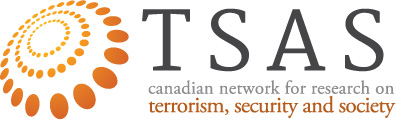 The Canadian Network for Research on Terrorism, Security, and SocietyApplication: TSAS Summer Academy 2021Name:  E-Mail: Department: Organization: Organization Address:  City & Time zone you’ll be in the week of June 21 (this will help us schedule live sessions): ___________________________________________________________________________________ Application Category:	      Student (MA)		      Student (Ph.D.)	      Non-Academic 		for students only:For Students: What are your research interests in the field of p/cve? Please provide an abstract of your thesis if applicable. (300 words)For Other Applicants: In what ways does your job / career intersect with the field of p/cve? (300 words) How will your research and / or career benefit from participation in the summer academy? (350 words)Student Applicants: Please have a letter of support from your supervisor sent directly to ec2ford@uwaterloo.caApplication deadline: Spots are limited. Applications will be assessed competitively beginning May 10 until all available spaces are filled.
The Summer Academy has a $100 participation fee, payable on acceptance. You will be contacted with instructions for payment if you are accepted. **This section does not apply if your MA program does not have a thesis OPTION or if the applicant is pursuing the course option in lieu of a thesis. Please indicate if that is the case. Expected Degree Completion Date: Supervisor: